INDICAÇÃO N.º 564/2019Ementa: Conserto no asfalto da Rua 12 e 14, bairro Jd. Palmares.Exma. Senhora Presidente.Justificativa:Considerando a falta de manutenção em algumas ruas do bairro Jd. Palmares, e tendo em vista os buracos encontrados na Rua Doze e Rua Quatorze, a Vereadora Mônica Morandi requer nos termos do art. 127 do regimento interno, que seja encaminhada ao Exmo. Prefeito Municipal a seguinte indicação:	Que seja realizado o conserto do asfalto nas Ruas Doze e Quatorze, do bairro Jd. Palmares, bem como a manutenção com tapa buracos e/ou recapeamento das vias que se fizerem necessárias.   Valinhos, 08 de março de 2019.____________________Mônica MorandiVereadoraFotos anexas.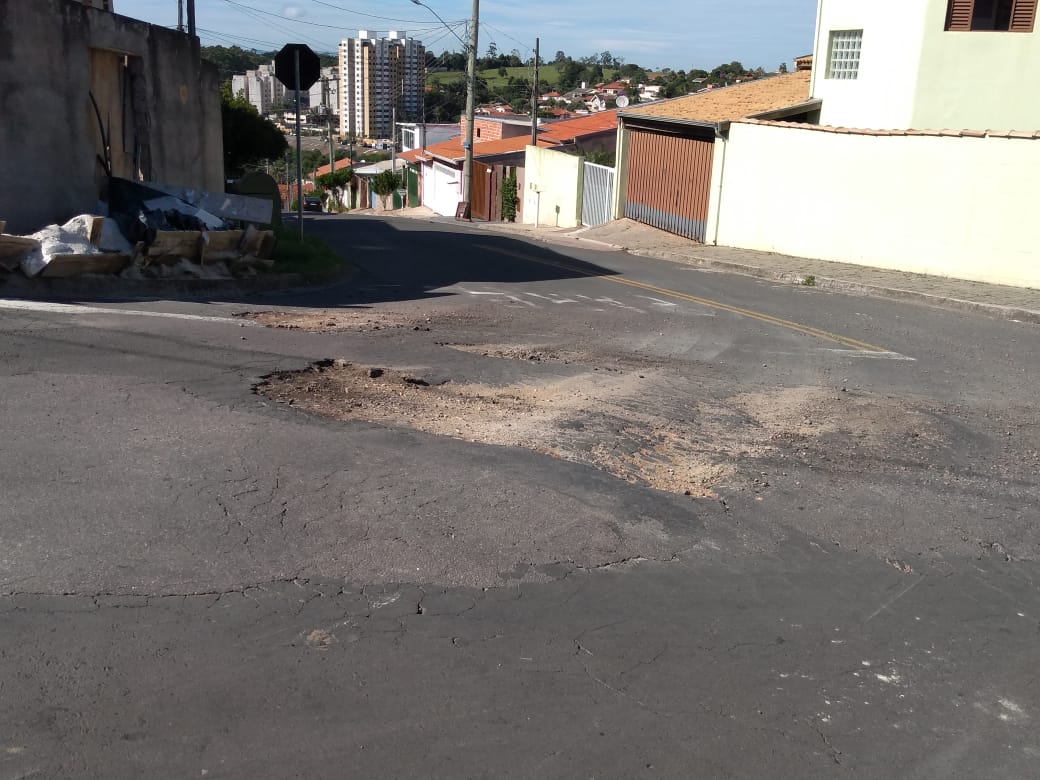 Rua Quatorze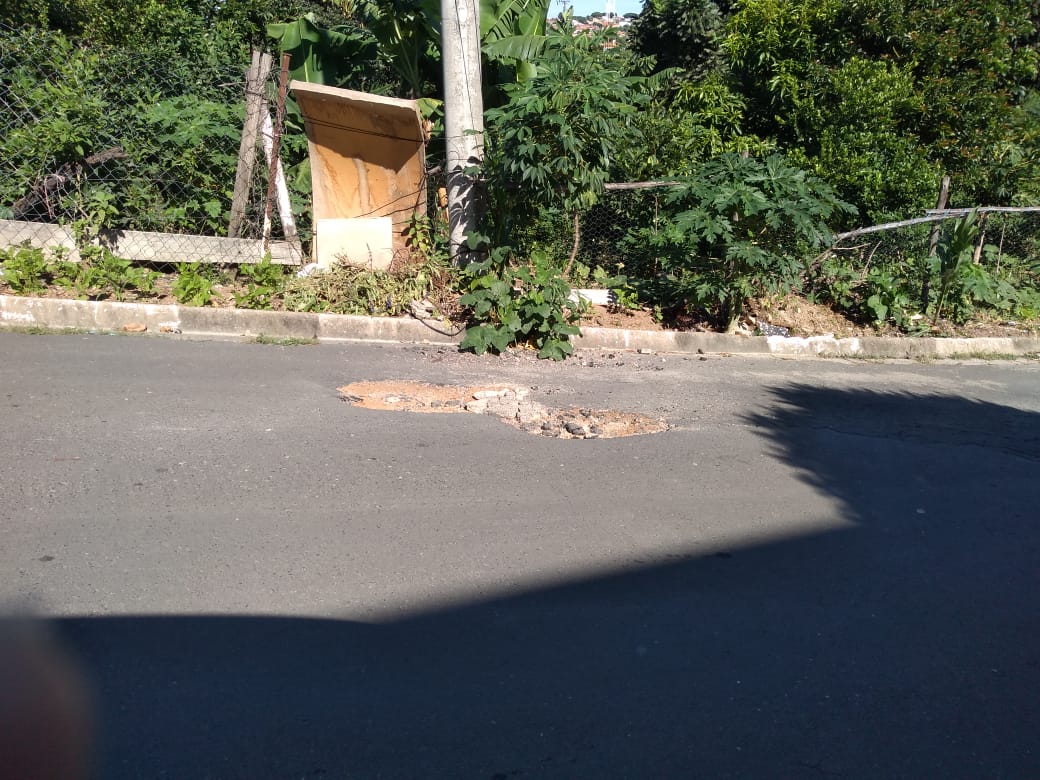 Rua Doze